Venerdi 23 Febbraio 2018ORARI IN ACCORDO CON IL RAPPRESENTANTE DEI CAVALIERI*/**/*** ricognizione unicaIl comitato organizzatore NON RISPONDE di eventuali furti e/o danni subiti nei parcheggi o nelle scuderie.! PARCHEGGI E SCUDERIE NON CUSTODITI !PALASTURLA- INDOOR-MAGGIORE- OUTDOOR-ALCLE- INDOOR-Inizio ore   8.00A100 *A seguireA110 *Inizio ore   9.00A 120Circa ore   9.30C 130 tempo A seguireC 140 fasi c.Inizio ore 11.30C 135 tempo A seguireA130Circa ore 14.30C 120 fasi c. **A seguireC 115 fasi c. **Inizio ore 16.00B 110 fasi c. ***A seguireB 100 fasi c. ***A seguireB 90 prec.***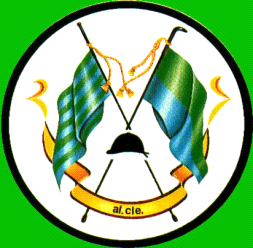 